Ажлын хорооны 5-р хуралТоймАгуулга
Хэлэлцсэн асуудалТунхагСалбар хороодын үйл ажиллагааны тайланСалбар хороодын зохицуулагч байгууллагууд хорооны үйл ажиллагааны тайланг тавьсан. Хугацаа2005-11-29 ~ 2005-12-012005-11-29 ~ 2005-12-01Бүгд Найрамдах Солонгос Улс > Кёнсанбүг муж, Пусан хотын Лотте зочид буудал, ОУ-ын хурлын танхимБүгд Найрамдах Солонгос Улс > Кёнсанбүг муж, Пусан хотын Лотте зочид буудал, ОУ-ын хурлын танхимЗохион байгуулсанБүгд Найрамдах Солонгос Улс > Кёнсанбүг мужБүгд Найрамдах Солонгос Улс > Кёнсанбүг мужОролцсон байдал5 улсын 20 орон нутгийн 58 оролцогч5 улсын 20 орон нутгийн 58 оролцогчОролцсон байдалБүгд Найрамдах Хятад Ард УлсХэйлонжан муж , Шаньдун муж, Хэнан мужОролцсон байдалЯпонТояама муж, Хёго муж, Шиманэ мужОролцсон байдалБүгд Найрамдах Солонгос УлсПусан хот, Кёнги муж, Канвон муж, Чүнчонбүг муж , Чүнчоннам муж, Жоллабүг муж , Кёнсанбүг муж, Кёнсаннам мужОролцсон байдалМонгол УлсТөв аймагОролцсон байдалОросын Холбооны УлсСахагийн БНУ, Хабаровск хязгаар, Амур муж, Эрхүү муж , Буриадын БНУ NEAR Холбооны тэмдгийг гаргах тухай санал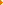  Гишүүн байгууллагуудын ажилтнуудыг Холбооны хэрэг эрхлэх газарт томилон ажиллуулах тухай санал Шаньдун муж ба Зүүн ход Азийн орон нутаг хоорондын хамтын ажиллагааг бэхжүүлэх Харбиний 17 дахь удаагийн эдийн засаг, худалдааны уулзалт болон “2006 он Оросын жил” арга хэмжээний зар, урилга  “Зүүн хойд Азийн эдийн засгийн харилцааны экспо 2006” Япон улсын Тояама мужид болох тухай  Солонгосын бизнес төлөөлөгчид Хабаровск хязгаарт аялах2005 оны 11 сарын 30-ны өдөр Солонгосын Пусан хотод Холбооны ажлын хорооны 5-р хурал зохиогдож, монгол, орос, хятад, япон, солонгосын 22 орон нутгийн байгуулагын төлөөлөгчид оролцлоо.Хурлаар хороодын үйл ажиллагааны тайлан тавигдаж холбооны тэмдгийг гаргах, гишүүн байгууллагын ажилтнуудыг хэрэг эрхлэх газарт төлөөлөгчөөр ажиллуулах зэрэг Холбооны үйл ажиллагааны талаар хэлэлцсэн. Гишүн байгууллагуудаас дараах тайлан, хүсэлтийг тавьсан.①Эдийн засаг, худалдааны хороо 
Кёнсанбүг муж гишүүн байгууллагуудын харилцан ашигтай, эдийн засаг, худалдааны харилцааг нэмэгдүүлэхийн тулд 2004 оны 10 сарын 5-8-ны өдрүүдэд Кёнжү хотноо Зүүн хойд Азийн бизнесийг дэмжих хурал зохион байгуулсан. Хуралд 5 улсын 19 байгууллагын 441 төлөөлөгч оролцсон.②Соёлын харилцааны хороо 
Гишүүн байгууллагуудын соёлын харилцааг өргөжүүлэхийн тулд соёлын харилцааны салбар хорооны вэбсайт байгуулах, залуучуудын харилцааны арга хэмжээ болон Зүүн хойд Азийн уламжлалт урлагийн хамтлагийг урин өөрийн мужид тоглуулсан зэрэг арга хэмжээг танилцуулсан.③Байгаль орчны хороо
2005 оны 7 сарын 14-ний өдөр байгаль орчны эд хороны 7-р хурал зохиож хуралд 5 улсын 14 байгууллага оролцсон. Хурлаар гишүүн байгууллагуудын байгаль орчны байдал, 2005 оны төлсийн хэрэгжилтийн байдлыг танилцуулж, 2006 оны ажлын саналын талаар хэлэлцсэн.④Ерөнхий харилцааны хороо
Зүүн хойд Азийн бүсийн мэдээллийн харилцаа, боловсон хүчнийг хөгжүүлэхэд хувь нэмэр оруулахын тулд гишүүн байгууллагуудын байдлыг судалж, түүний үр дүнг Тояама мужийн вэбсайтаар танилцуулсан. Гишүүн байгууллагуудын вебсайтыг холбох, гадаад хэлээр ажиллуулах зэргээр мэдээллийн харилцааг идэвхжүүлэх төлөвлөгөөг танилцуулсан. Мөн боловсон хүчний харилцааны талаар гишүүн байгууллагуудаас явуулж буй ажлыг үр дүнтэй болгоход хичээж орон нутгууд хамтран ажил явуулах төлөвлөгөө⑤ Гамшгаас сэргийлэх хорооХёго муж Ханшиний хүчтэй газар хөдлөлт болсны 10 жилийн ойг угтан 2005 оны 2 сарын 1-ний өдрөөс 4 өдөр 5 улсын 9 орон нутаг оролцсон 3 дахь удаагийн хорооны хурлыг зохиож, улс орнуудын гамшгаас сэргийлэх чадварыг сайжруулахад хувь нэмэр оруулахын тулд лекц унших, гамшгаас сэргийлэх байгууламжтай танилцах хөтөблөр зохиосон ба ирэх жилийн 2 сард зохиогдох тус хорооны 4р хуралд оролцохыг уриалсан.⑤ Гамшгаас сэргийлэх хорооХёго муж Ханшиний хүчтэй газар хөдлөлт болсны 10 жилийн ойг угтан 2005 оны 2 сарын 1-ний өдрөөс 4 өдөр 5 улсын 9 орон нутаг оролцсон 3 дахь удаагийн хорооны хурлыг зохиож, улс орнуудын гамшгаас сэргийлэх чадварыг сайжруулахад хувь нэмэр оруулахын тулд лекц унших, гамшгаас сэргийлэх байгууламжтай танилцах хөтөблөр зохиосон ба ирэх жилийн 2 сард зохиогдох тус хорооны 4р хуралд оролцохыг уриалсан.⑥Хилийн хамтын ажиллагааны хорооХилийн хамтын ажиллагааг идэвхжүүлэх арга зам ба Зүүн хойд Азийн бүс нутгийн аялал жуулчлалыг идэвхжүүлэхийн тулд 2005 оны 6 сарын 7-ны өдөр Хабаровск хотноо зохиогдсон хуралд 3 улсын 12 орон нутаг оролцож шийдвэр гаргаж тайлагнасан.
Санал хэлэлцүүлэгХолбооны тэмдгийг гаргах тухайХолбооны хэрэг эрхлэх газраас Хэйлонжаны Бүгд хурлаар гаргасан Холбооны тэмдэг гаргах ажлын явцыг тайлагнаж цаашид тэмдэг гаргах хороог байгуулахаар болсон. Гишүүн байгууллагын ажилтнуудыг Холбооны Хэрэг эрхлэх газарт ажиллуулах тухай. Холбооны Хэрэг эрхлэх газраас гишүүн улс бүрээс нэг ажилтныг тус газарт ажиллуулах санал тавьсан. Гишүүн байгууллагууд зарчмын хувьд үүнийг дэмжсэн бөгөөд дэлгэрэнгүй асуудлыг цаашид хэлэлцэхээр болсон. Шаньдун муж ба Зүүн хойд Азийн бүсийн орон нутгийн хамтын ажиллагааг бэхжүүлэхШаньдун мужийн эдийн засгийн өнөөгийн байдал ба Зүүн хойд Азийн бүсийн улсуудтай харилцааны байдлыг танилцуулж 2008 онд Холбооны Бүгд хурлыг зохион байгуулах талаар танилцуулсан. Харбины эдийн засаг худалдааны 17-р уулзалт болон 2006 оны Оросын жил арга хэмжээТус мужаас 2006 оныг Оросын жил болгон зарлаж байгаатай холбогдуулан 22 дахь удаагийн Харбины цас мөсний баяр болон 17 дахь удаагийн Харбины эдийн засаг худалдааны уулзалт зэрэг арга хэмжээнүүдэд идэвхтэй оролцохыг хүссэн. Зүүн хойд Азийн эдийн засгийн харилцааны Экспо 2006Тус мужаас Зүүн хойд Азийн эдийн засгийн харилцааг идэвхжүүлэхийн тулд “Зүүн Хойд Азийн эдийн засгийн худалдааны экспо 2006” арга хэмжээг зохиож байгаа бөгөөд гишүүн байгууллагуудыг идэвхтэй оролцохыг хүссэн. Солонгосын бизнесийн төлөөлөгчид Хабаровскт айлчилсанХабаровск хязгаар Ази номхон далайн эдийн засгийн хамтын ажиллагааны Орос улсын хорооноос зохион байгуулах Солонгосын бизнесийн төлөөлөгчдийг Хабаровск хязгаарт айлчлуулах тухай танилцуулсан. Мөн 2006 онд зохиогдох Холбооны 6-р Бүгд хурлаар Хабаровк хязгаар зохицуулагчаар ажиллаж буй хилийн хамтын ажиллагааны хорооны хурлыг зохиох тухай хэлэлцэхийг хүссэн. Хятадын Хэнан мужид олон улсын хөрөнгө оруулалт, худалдааны 4-р уулзалт болно. Хэнан мужийн ардын засаг Хятадын олон улсын худалдааг дэмжих хорооноос 2006 оны 4 сарын 12-14-ны өдрүүдэд олон улсын хөрөнгө оруулалт, худалдааны 4-р уулзалт зохионо. Хятадын худалдааны яамнаас дэмжлэг үзүүлэх ба Солонгос, Япон, Америк, Европ зэрэг эдийн засгийн зөвлөлөөс хамтран оролцох уулзалт аж үйлдвэр, нийтийн байгууламж, гадаад худалдаа тээвэр, санхүү, даатгал, мэдээлэл боловсрол, эрүүл мэнд зэрэг чиглэлээр болно. Хэнан муж гишүүн байгууллагуудыг үүнд идэвхтэй оролцохыг уриалсан.  6-р Бүгд хурал зохиох тухайПусан хот Холбооны 6-р Бүгд хурлыг 9 сарын дундуур зохиохоор төлөвлөсөн бөгөөд орон нутгуудын саналуудыг авч 2 сарын дундуур эцсийн шийдвэр гаргана. Ирэх жилийн бүгд хуралд Хойд Солонгосын Хамгёнбүг муж, Расон хотыг оролцуулах талаар гишүүн байгууллагууд хичээхийг хүссэн. Үүгээр холбооны ажлын хорооны 5-р хурал өндөрлөсөн ба хурлын протоколыг солонгос, хятад, орос, япон хэлээр хийж гишүүн байгууллагуудад тараана. 